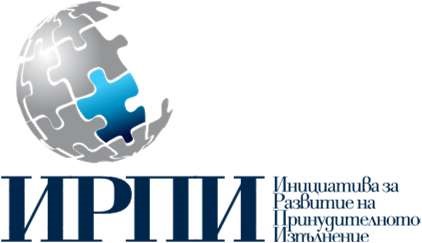 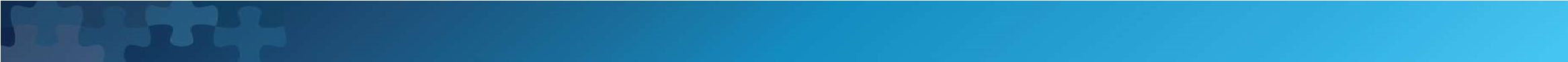 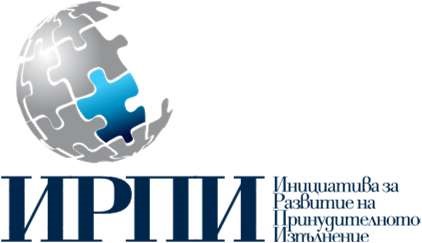 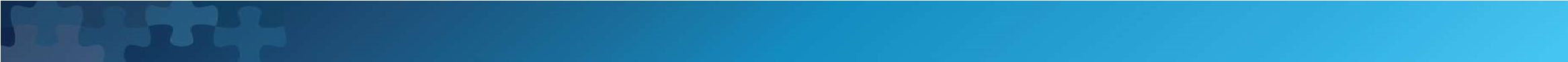 Сдружение “Инициатива за развитие на принудително изпълнение” (ИРПИ) има удоволствието да Ви покани за участие в  „Среща на правните професии с Изкуствения интелект“ 16 януари 2024 година, 14:00-17:00. Целта на събитието е да запознае практикуващите юристи - адвокати, нотариуси, синдици, съдии, ЧСИ и юрисконсулти - с предизвикателствата, свързани с навлизането на Изкуствения интелект (ИИ) в правната сфера. Програма: Предизвикателства пред правните професии, свързани с навлизането на ИИ,  ИИ в ежедневната работа на юриста, Софтуерни роботи и машинна обработка на документи. По време на събитието ще бъдат представени работещи решения. 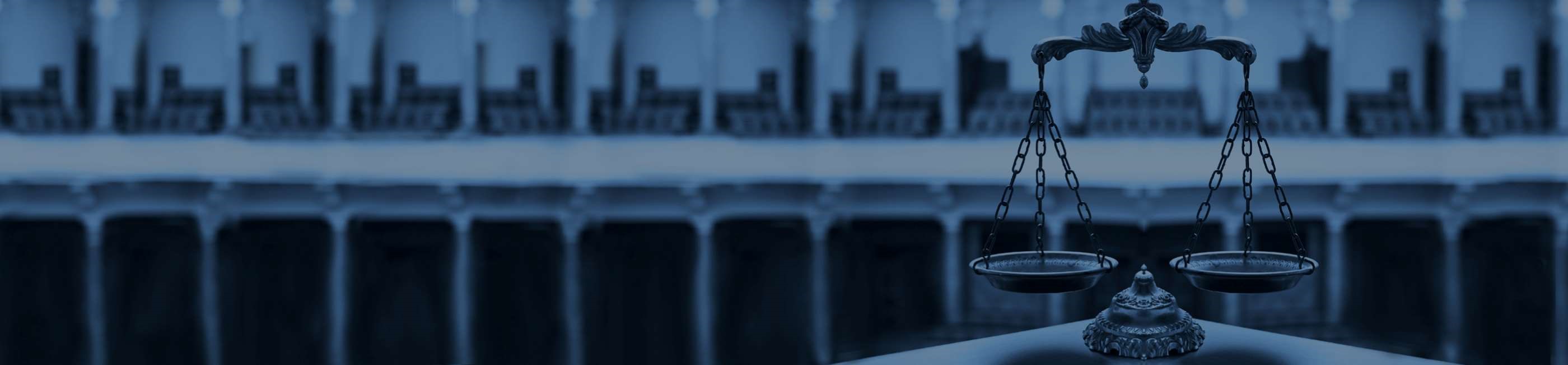 Водещи срещата ще са Доброслав Димитров (BASSCOM), Мони Дочев (ImperiaOnline) и Владимир Кънчев (ServiceCentrix). Срещата ще се проведе в хибриден формат: Присъствено: в зала Kepler-452b@Launchee, ЦУМ, София, бул. Княгиня Мария Луиза № 2, партер,  Онлайн: в платформата Zoom. Участието в срещата е безплатно.  Изисква регистрация тук - https://mailchi.mp/irpi.bg/registration    Повече информация за срещата може получите от нашия координатор за град Бургас ЧСИ Ивелина Божилова на т. 0895 756 320 или като ни пишете на info@irpi.bg  С уважение,  ЧСИ Петко Илиев  Председател на УС на ИРПИ  